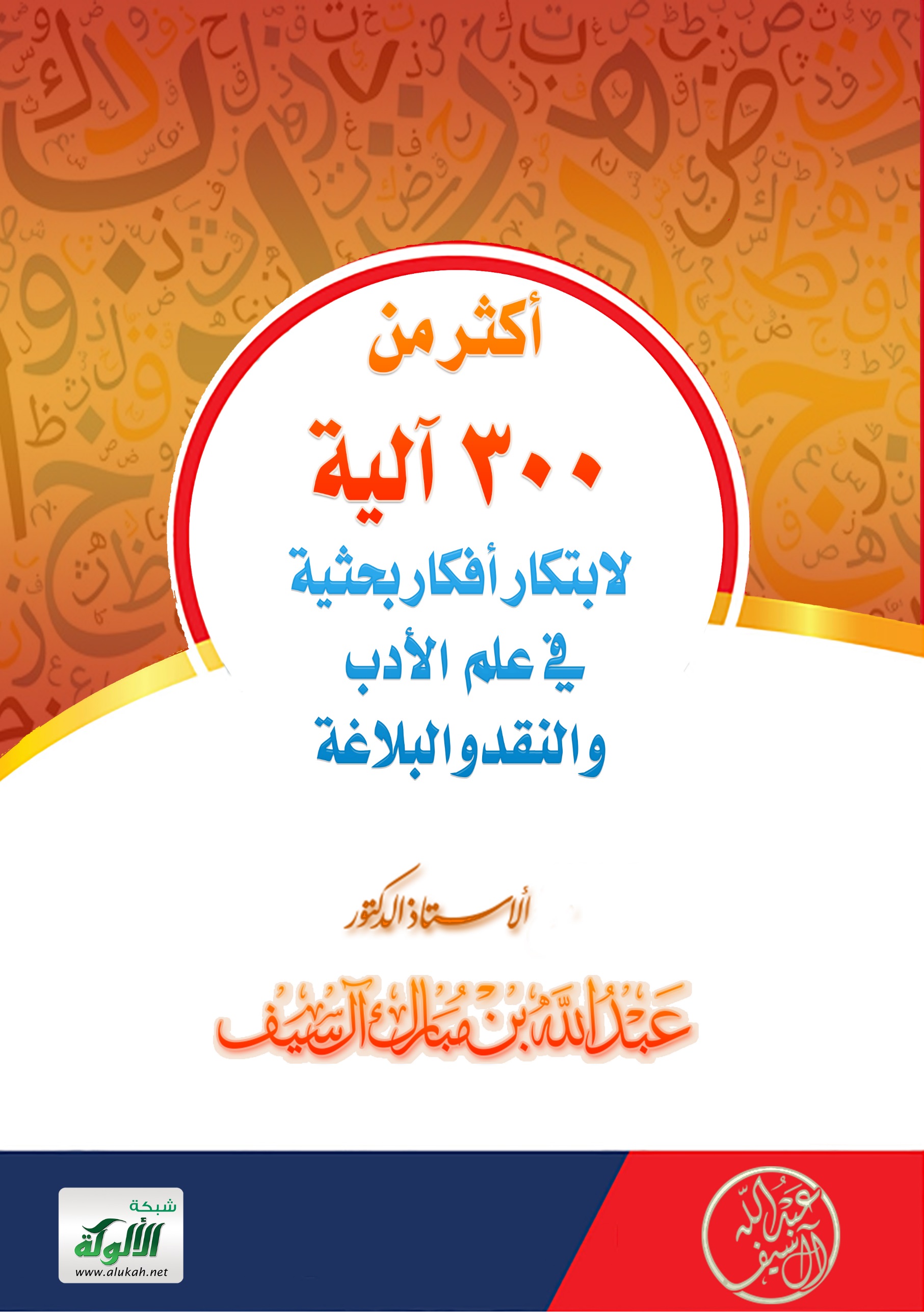 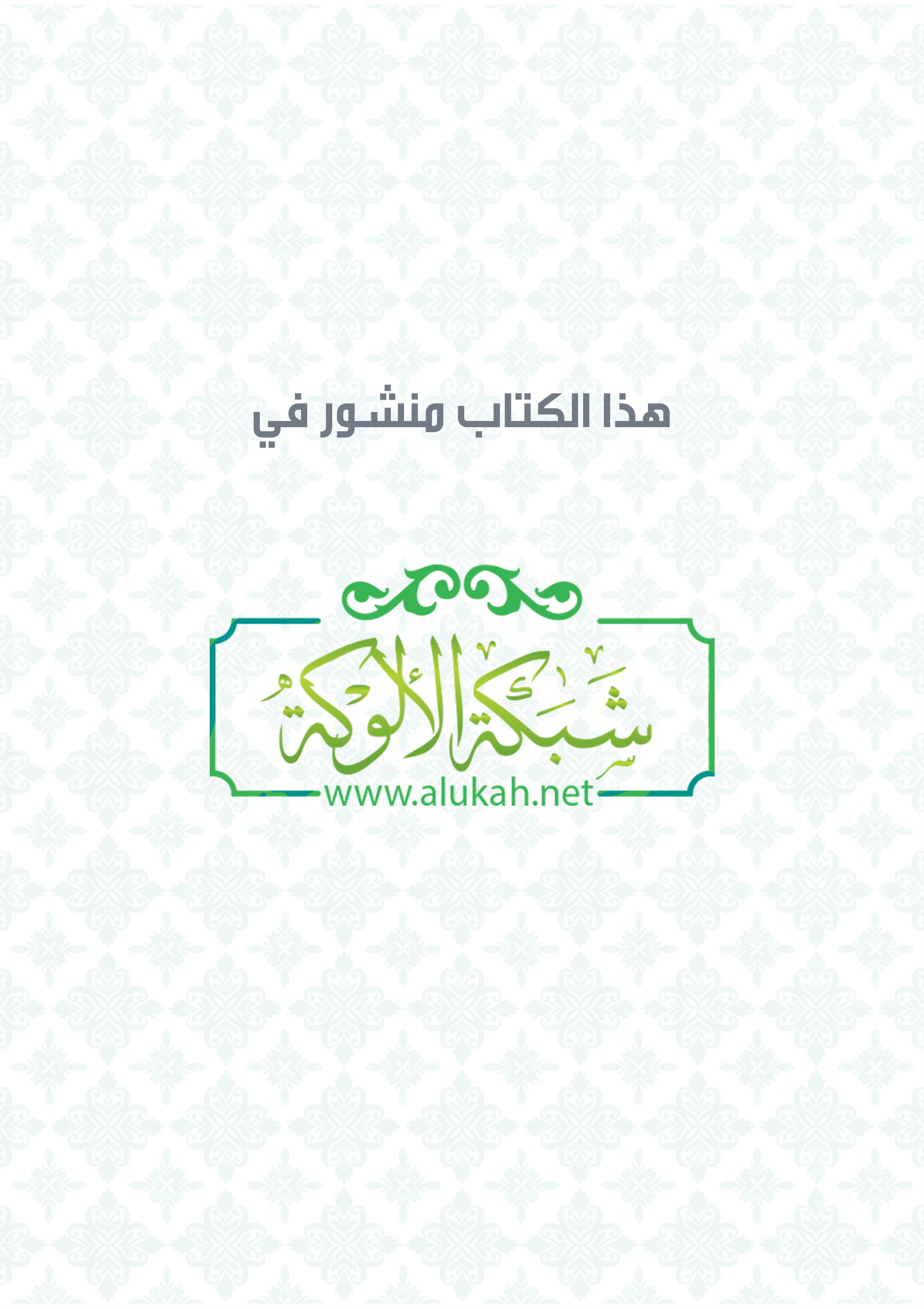 بسم الله الرحمن الرحيمأكثر من 300 آليةلابتكار أفكار بحثيةفي علم الأدب والنقد والبلاغةالأستاذ الدكتور عبدالله بن مبارك آل سيفآليات ابتكار الأفكار البحثيةفي الأدب والنقد والبلاغةطريقة الاستفادة من الآليات: املأ الفراغات في داخل العناوين بمتغيرات مناسبة لتحصل على موضوع جديد. التأكد من عدم تسجيل الموضوع مسؤولية الباحث وحده. هذه العناوين مسجلة في الأصل في الأقسام العلمية ويتم التغيير عليها بمتغيرات جديدة للحصول على أفكار جديدة.آراء..... (يذكر اسم عالم شهير في البلاغة) البلاغية في علم المعاني في كتابه...... (يحدد..) دراسة وتقويماًالبديع في حاشية (أو كتاب....)..... على تفسير......: دراسة وتقويماًالقلب والعقل في.....(يحدد....): دراسة بلاغية تحليليةالبديع في ديوان........ (يحدد....) : دراسة بلاغية نقديةسورة... (يحدد....) : دراسة بلاغية تحليليةالخصائص الأسلوبية للقصة القصيرة في الأدب...(تحدد الشريحة).....في دولة...... من؟؟؟؟؟- إلى؟؟؟؟؟؟؟حديث القرآن عن...... (يحدد....) : دراسة بلاغية تحليليةآراء المستشرق...... (يحدد....) في النقد العربي في ضوء الدراسات الاستشراقية والعربيةبلاغة...... (يحدد جانب من جوانب البلاغة....) القرآنية في سورة؟؟؟؟؟؟؟ (يحدد....) : دراسة تحليليةمقتضى الحال في أسلوب القرآن الكريم (أو السنة...) في سورة.....البلاغة النبوية في كتاب....... (يحدد....) من صحيح البخاريشعر..... (يحدد....) في ضوء منهج الأدب الإسلاميالصورة الفنية في........ (يحدد....نثر حوار شعر قصص) صدر الإسلام-دراسة بلاغية نقديةأسلوب..... (يحدد الأسلوب....) في القرآن الكريم – صوره وبلاغتهالنظم القرآني في الحديث عن....... صوره وبلاغتهقصص الأطفال في..... - دراسة نقدية إسلاميةالبطل في الرواية....... حتى نهاية عام 1412ه - دراسة نقديةصيغ مادة (؟؟؟؟؟؟) ودلالاتها في النظم القرآنيأثر البلاغيين والنقاد في صناعة الأدب حتى نهاية القرن.....آيات تأييد....... في القرآن الكريم - دراسة بلاغية تحليليةالبلاغة في كتاب.... دراسة وتقويماأثر الوزن في مبنى الشعر ومعناه حتى نهاية القرن...... - دراسةً وتقويماًالأساليب الإنشائية في سورة.... (يحدد....): دراسة بلاغية تحليليةبلاغة الإطناب في سور (يحدد....) البلاغة القرآنية في تفسير.... (يحدد....) : دراسة وتقويماصورة المرأة في القصة القصيرة عند..... إلى عام1428هالفواصل في سورة....... وعلاقتها بمقصودها: دراسة بلاغيةبلاغة المتشابه اللفظي في سورة......... (المتشابه في السورة وما تشابه فيها مع غيرها )التصوير البياني في آيات.....النظم القرآني في سورة.....الوحدة السياقية للسورة في الدراسات القرآنية في القرنين..... دراسة بلاغيةبلاغة سورة........ في تفسيري.............النظم القرآني في قصة النبي..... (يحدد....) عليه السلاممباحث علم المعاني في حاشية.... على تفسير.....الإطناب في البلاغة العربية - دراسة فنيةسفاداغو أحمدالتوجيه البلاغي لآيات...... بين الطبري والزمخشريالأحاديث القدسية في.... (يحدد....) :دراسة بلاغية تحليليةبلاغة الصورة البيانية في سور......آراء..... البلاغية في علمي البيان والبديع في.... دراسة وتقويمامسائل..... في كتاب.....- دراسةً وتقويماًصفات........ (يحدد....) في القرآن الكريم: دراسة بلاغية تحليليةالصورة الفنية في شعر........ (يحدد....) البحث البلاغي عند الإمام...... (يحدد....) - دراسةً وتقويماًقضية الوضوح والغموض في...... وموقف النقاد منهابحوث.......في (أسرار البلاغة) للجرجانيشعر المديح في ضوء منهج الأدب الإسلاميالاتجاه الإسلامي في آثار علي أحمد باكثير القصصية والمسرحيةالصورة الفنية في شعر........ (يحدد....)- دراسة نقدية بلاغيةالشعر الإسلامي في العصر.............. (يحدد....) البحث البلاغي عند...... - دراسةً وتقويماًبلاغة القرآن في حديثه عن.......العالم...... الناقد الأدبيمقالات نقد النثر في مجلة....... عام..... دراسة نقديةبلاغة القرآن في جزء.......شعر........: دراسة بلاغية نقديةالاتجاه الإسلامي في أعمال...... القصصية.......... في أسلوب القرآن الكريمجهود..... في تأصيل منهج الأدب الإسلاميالبناء اللغوي لقصص....... في..... 1420-1430هالمبحث البلاغي في دولة..... في القرنين...... الهجريين - دراسةً وموازنةً وتقويماًاعتراضات....... على البلاغيين في..... - دراسةً وتقويماًأسلوب الإنشاء في سورة....... - دراسة تحليلية تطبيقيةأساليب عرض المعاني الاجتماعية في سورة.......: دراسة تحليليةبلاغة اللف والنشر في سورة......الأسرار البلاغية في سورة......البلاغة والنقد في كتاب.... - دراسةً وتقويماًأدب........ في ميزان البلاغة والنقدالاستفهام في ديوان.....: دراسة بلاغية نقديةحركة نقد الشعر في دولة.... في النصف الثاني من القرن....الهجريشعر...... في ضوء منهج الأدب الإسلاميبلاغة البديع في جزء.......الاستشهاد بالقرآن عند.....: دراسة وتقويماكتاب..... في الصحيحين: دراسة بلاغية تحليليةأساليب الإنشاء الطلبي في شعر.....: دراسة بلاغية نقديةالشعر الإسلامي في العصر...: دراسة بلاغية نقديةصورة الحملة الصليبية السابعة في الرواية..... - دراسة فنيةصورة المرأة في روايات....-دراسة نقدية في ضوء منهج الأدب الإسلاميحديث القرآن الكريم عن أهل الكتاب في سورة..... – دراسة بلاغية تحليليةالنقد الأدبي عند أنور الجندي في أعماله المنشورة إلى نهاية عام 1417التصوير البياني في أمثال العرب إلى نهاية القرن.....آيات العقيدة في سورة الأنعام - دراسة بلاغية تحليليةالقيم الخلقية في النقد العربي إلى نهاية القرن......... الهجريالمقالة عند........ ت1420ه دراسة نقدية في الموضوع والفنالبناء الفني للسيرة الذاتية في الأدب.....(تحدد الدولة..) (1352-1418ه) - دراسة نقدية تحليليةلغة الرواية (تحدد الدولة..) - دراسة نقديةالخيال في قصص الأطفال في الأدب السعودي (1415-1425ه)استدراكات... في........ على البلاغيينمراثي..... - دراسة بلاغية نقديةنقد المعنى في الشعر حتى نهاية القرن.... الهجري: دراسة نقديةبلاغة الخطاب عند.....بلاغة الإيجاز في جزء.....القصة القصيرة في الأدب الإسلامي المعاصر – دراسة نقدية........ أنموذجًاالبلاغة والنقد في كتاب (خزانة الأدب) لابن حجّة الحموي - دراسةً وتقويماًالتوجيه البلاغي لآيات........ في المؤلفات البلاغية في القرنين..... الهجريينالقصة في أدب.....الرثاء في شعر.....:دراسة بلاغية أسلوبيةشعر الجهاد في الأدب العربي في دولة...... من عام....هـ إلى عام....المقالة عند......شرح..... لديوان...... - دراسةً وتقويماًالحياة الاقتصادية في الشعر العربي حتى نهاية عصر...الشعر العربي في عهد الملك.... دراسة موضوعية وفنيةالأديب......: ناثراًالأديب.......: حياته وشعرهالزمن في الشعر...... بين عامي.....: دراسة تحليليةالوعظ في السور..... - دراسة أدبيةشعر.... (633-710هـ) دراسة موضوعية وفنيةمكة المكرمة في الشعر.... الحديث: دراسة في الرؤية والبناءالمدن والمعالم الحضارية.....في الشعر.... المعاصرأثر القرآن في الشعر......الحوار في سورة.......(يحدد): دراسة أدبيةنثر المعمرين في العصر.......(يحدد) – دراسة موضوعية وفنيةالاتجاه الإسلامي في الموشحات الأندلسية في عصري....توظيف الحلم في....... من 1400- 1420هـالمقالة الأدبية عند.... دراسة موضوعية وفنيةصورة المرأة في مسرحيات.......: دراسة تحليلية نقديةرباعيات.......(1332-1425هـ) دراسة في المضمون والشكلالرواية النسائية في المملكة العربية السعودية إلى العام1425هـ دراسة تحليلية. أدب الوصايا في النثر....أدب الوصايا في الشعر....الشعر في مدينة........ في القرن الرابع عشر الهجريخصائص الترجمة الأدبية في كتاب........اللزوميات في الشعر....... - دراسة موضوعية وفنيةنثر الخلفاء في العصر...... جمعاً وتوثيقاً ودراسة (132-232هـ) أدب المرأة في كتاب.......: دراسة موضوعية وفنيةالأندلس في الشعر......شعر قبيلة....... (من الجاهلية - إلى آخر العصر الأموي) دراسة فنية، وجمع مالم يجُمع من شعر القبيلة وتحقيقهالزمن في الشعر الأندلسي في عصر.....صوت الذات وصوت القبيلة في الشعر......شعر المكان في كتاب.....: دراسة أدبيةبنية السرد في كتاب......لغة القصة القصيرة في دولة.....: دراسة تحليلية أدبيةصلة الخلفاء في العصر..... بالشعراء، وأثرها في الشعر.نثر المرأة (من....إلى......) - دراسة وجمعاً وتحقيقاًالمختارات الشعرية في مصنفات الفقهاء الأندلسيين في القرن.....الهجري - غاياتها الموضوعية، وسماتها الفنيةالرسول صلى الله عليه وسلم في الشعر...... من عام (1351-1417هـ) - دراسة موضوعية وفنيةظاهرة حديث الشعر عن الشعر من العصر...... حتى نهاية العصر......: دراسة أدبيةالنقائض في الشعر في......دور البيئة في الرواية...... الحديثةفن المنافرة والمفاخرة النثرية من العصر.... إلى نهاية العصر....- دراسة موضوعية وفنية الفكر السنّي في أدب......السيرة الذاتية في النثر......أثر الإسلام في شعر..... في العصر العباسي:دراسة أدبيةالكفاح الجزائري ضد الاستعمار الفرنسي في الشعر...... - دراسة موضوعية وفنيةالجهاد في الشعر.... المعاصرالاتجاه الإسلامي في الشعر..... عبر القرنين..... الهجريينشهر رمضان في الشعر..... - دراسة موضوعيّة فنيّةملامح القص في نثر.....الاتجاه الإسلامي في الأدب..... (من بداية القرن..... حتى..... )الشعر السعودي في حرب...... علي بن إبراهيم العتيبيالشعر المكتوب على غير الورق إلى آخر القرن..... الهجري: دراسة في الأبعاد الموضوعية والطوابع الفنيةالبيئة والمجتمع في العصر...... من خلال الشعرالحوار الشعري في العصر....: دراسة تداوليةالمسرحية في أدب.....القرية في أدب...... -دراسة موضوعية وفنيةالاتجاه الإسلامي في الشعر الأندلسي عبر القرنين.... الهجريينرسائل....: دراسة موضوعية وفنيةالشعر السعودي في القضية.....1400-1425هـالشعر في المربد والكناسة، إلى نهاية القرن.... - دراسة موضوعية وفنيةالأجناس الأدبية عند.....الإخوانيات في كتاب.... دراسة أدبيةالعيد في الشعر......الاتجاه الوجداني في شعر.....المقالة في الأدب...... الحديث (منذ عام إلى عام... )....... في الشعر العربي المعاصر - دراسة موضوعية وفنيةرثاء المرأة في الشعر..... (عصر.....) - دراسة موضوعية وفنيةالتيارات الأدبية في شعر المهجر الجنوبي في عام.....إلى....المكان في شعر جميل....النزعة القصصية في شعر.....الأمومة في الشعر.... المعاصر - دراسة موضوعية وفنيةصورة المجتمع في النثر الفني في العصر.... - دراسة موضوعية وفنيةشعر الشكوى في العصر....- دراسة موضوعية وفنيةالشعر السعودي في قضية......الوصف في القصة القصيرة في دولة.....: دراسة أدبيةالشعر الاجتماعي في دولة..... في العصر الحديثالقصة القصيرة في أدب...قصص الأطفال في الأدب.... (1410-1420هـ) - دراسة موضوعية وفنيةالشعر في منطقة..... (1351-1420هـ) - دراسة موضوعية فنيةشعر الكتاب في مصر والشام في القرن.... الهجريصورة المجتمع في الرواية.... المعاصرةالصراع الحضاري في الرواية..... من عام...إلى؟....الاعتذار في الأدب العربي من... إلى نهاية.... الهجريقضايا الالتزام في الرواية النسائية في دولة.....النزعة الإسلامية في الشعر.... المعاصرجماليات المكان في الرواية....النزعة الذاتية في الشعر الأندلسي في عصري.....المقامات المشرقية من منتصف القرن.....: دراسة موضوعية وفنيةثنائية الواقع والمثال في شعر......الحرب العالمية الثانية في الشعر.....التأمل في الشعر......الشعر الحجازي في القرن..... الهجري القصة في عصري...... - دراسة موضوعية وفنيةالأثر الإسلامي في شعر....المظاهر الحضارية في شعر القرن.... الهجري: دراسة موضوعية وفنيةالاغتراب في الشعر..... (-) دراسة في المضمون والفن.شعر العلاقات الزوجية في العصرين.....: دراسة موضوعية وفنيةوصايا الآباء للأولاد في.... حتى نهاية.... الهجري - جمعاً وتوثيقاً ودراسةًالنزعة التأملية في الشعر.....التراث في المسرحية الشعرية في دولة.....شعر النقاد في القرنين..... الهجريين بين النظرية والتجربةاستدعاء الشخصيات التراثية في الشعر.....مجتمع الحجاز في العصر.... بين الآثار الأدبية والمصادر التاريخيةمقطعات الأعراب النثرية إلى نهاية القرن... الهجري في المصادر الأدبية – جمعاً ودراسةًآثار..... النثرية - جمعاً وتصنيفاً ودراسةًأثر دعوة الشيخ محمد بن عبد الوهاب في الحياة الفكرية والأدبية في....ظاهرة التأمل عند شعراء.....في العصر الحديث: دراسة موضوعية وفنيةأدب الوعظ في النثر العربي حتى نهاية القرن..... الهجري - جمعاً ودراسةًالقيم الخلقية في الرواية.......: دراسة تحليليةاتجاهات الشعر المعاصر في مدينة.....شعر المرأة..... المعاصر (1383-1423هـ) - دراسة في الرؤية والبنيةالاتجاه الإنساني في الشعر العربي من.... إلى نهاية القرن.... الهجري - دراسة موضوعية وفنيةصورة الغرب في الرواية....الشعر في مكة والمدينة في القرنين... الهجريين - دراسة موضوعية وفنيةشعر كتاب المشرق العربي في القرن.... الهجري – دراسة موضوعية وفنيةالتجربة الشعرية من منظور....الحركة الأدبية في مجالس الخليفة......النثر الفني في أدب..... - دراسة موضوعية وفنيةشعر الجهاد في مصر خلال قرن............ - دراسة موضوعية وفنيةصورة الغرب في السيرة الذاتية في الأدب العربي الحديث في دولة.... دراسة موضوعية وفنيةالرثاء في الشعر.....الاتجاه الاجتماعي في الشعر.....التعبير المجازي في ديوان......التفكير الأسلوبي عند.......التراث الأسطوري في المسرح...... المعاصر.البنية اللغوية في شعر.......البنية الزمكانية في......البنية الإيحائية في ديوان.........البنيات الأسلوبية والدلالية في الشعر....... المعاصر.الأشكال النثرية في الأندلس عهد........الأشكال النثرية في الأدب........الأسلوب البلاغي في........الاتساق و الانسجام في سورة.....أشكال التواصل في التراث البلاغي العربي في دولة......استراتيجيات الخطاب في....أسلوب التقابل في.... من القرآن الكريم.أساليب التكرار في ديوان.....أدوات الاتساق وآليات الانسجام في قصيدة.......أدبية الخطاب النثري عند.......نظرية التلقي وإجراءاتها التطبيقية في......نظرية الانسجام الصوتي وإثرها في بناء الشعر دراسة وظيفية في قصيدة.....مستويات التشكيل الإبداعي في شعر......مسار الرمز و تطوره في الشعر..... الحديث.لغة الخطاب المسرحي.... بين الفصحى و العامية التراث الشعبي و المسرح في..... مسرحية.... - أنموذجا.دور المقاربة بالكفايات في تثبيت الملكة اللغوية لدى طلبة المرحلة.....دور الروابط في اتساق وانسجام الحديث القدسي دراسة تطبيقية في.....دلالات المكان في الشعر.... المعاصر.جماليات المكونات الشعرية في شعر.....تداولية النص الشعري في شعر......بنية النص وتوليد الدلالة في القصيدة..... قصيدة.... أنموذجا.بناء القصيدة في شعر.......بناء الشخصية في مسرح......الرّمز في مسرح......الريف في الرواية...... دراسة تحليلية مقارنة.الرؤية والأسلوب في شعر..... دراسة اسلوبية.الخطاب المسرحي في مسرحية.......التيارات النقدية الجديدة عند.......التفكير البلاغي عند.... من خلال كتابه......التعبير المجازي في ديوان.....التشكيل الفني في ديوان.....التجربة النقدية عند......البنية التركيبية للمركب الفعلي في......البنية الايقاعية في شعر......البنية الايقاعية في ديوان....شعر الغزل و المدح أنموذجاالاغتراب عند.... من خلال....الأشكال الشعرية في ديوان......أدبيات الخطاب النثري عند......العلل النحوية في كتاب..... منهجا و تطبيقاأدب الأطفال عند.......بناء القصيدة عند.......الشعر النسائى في....... في النصف الثاني من القرن....... دراسة نقدية.محنة.... في الشعر العربيالسيرة الذاتية في....: دراسة نقديه في ضوء اساليب السردالقصة الشعبية بين الأدبين......صورة المرأة في روايات.....الجهود البلاغية لـ..............التنويع الاسلوبي في صور التكرار.....البينة الموسيقيه في........و دورها في تشكيل الدلالة الشعريةالبناء الدرامي في........خصائص الاسلوب في........الفن الروائي عند........النزعة التأملية في الشعر الاندلسي في عصر.............الغربة في الشعر العباسي في القرنين............نثر المقاومة في العصر..... دراسة تحليلية فنيةالصورة الفنية عند عبيد الشعر في نهاية العصر......الأندلس في الأدب العربي المعاصر في دولة...... دراسة تحليلية فنيةظاهرة السخرية في المسرح.... وأساليبها ودلالتها الفنيةالشكوى في شعر..... ودلالتها النفسية و الاجتماعيةالتمرد في الشعر..... الحديث من .....الخطابة السياسية في العصر........ وتطورها ومظاهر التجديد فيهاالشعر اليمني في القرن...الحكمة في شعر.....دراسة موضوعية فنيةالرسائل الديوانية في العصر.....موضوعاتها، وخصائصها الفنية.عبد الرحمن بن مناور بن سلطان السهلي الحربي الماجستير فضل.....رضي الله عنه والدفاع عنه في الشعر العربي ـ دراسة موضوعية فنيةأثر..... في الصور الفنية في شعر الوصف في القرن.....الفنون البديعية في.....ـ دراسة بلاغية تحليليةالصورة الفنية في شعر.....ـ دراسة تحليليةالمرأة في المختارات الشعرية حتى نهاية القرن.....الهجري-دراسة موضوعية فنيةالشعر التربوي عند الشعراء ا...... حتى عام... - دراسة موضوعية فنية.التصوير البياني في شعر......- دراسة تحليليةالنقد المعاصر لشعر..... ـ دراسة وصفية نقديةالإنسانية لدى شعراء...... -من سنة....-دراسة موضوعية نقديةدلالات التراكيب في......- دراسة بلاغيه تحليليهالوصف والعطف في الأحاديث النبوية من خلال صحيح الإمام...... دراسة بلاغية تحليليةالتصوير البياني في شعر.... إلى نهاية العصر....- دراسة بلاغية تحليليةمراحل العمر في الشعر..... من منتصف القرن.... حتى.... - دراسة موضوعية فنية..... العربي في مواجهة الإساءة إلى النبي الكريم -صلى الله عليه وسلم- دراسة موضوعية فنية.القضايا الإسلامية والعربية في شعر شعراء.... من عام -دراسة موضوعية نقدية (الشواهد الشعرية البلاغية في تفسير(....) لابن عاشور ـ عرض ودراسة)اتجاهات النقد الروائي في دولة.....نقد الشعر في الشعر......- دراسة وصفيةالبناء الفني للقصيدة عند شعراء..... - دراسة نقديةالفنون السردية في.... (من 1344هـ إلى 1432هـ) ـ دراسة نقديةالصور البيانية في شعر قبيلة.... إلى نهاية العصر.... -دراسة تحليلية موازنةصورة الرجل في العصر.... - أبعادها وسماتها الفنيةالمقطعات في الشعر.... - موضوعاتها وخصائصها الفنيةالصورة الشعرية عند.... - دراسة نقديةالتجربة بين الشعر الموزون المقفى وشعر التفعيلة –(يحدد الشاعر........) أنموذجا دراسة نقدية موازنة